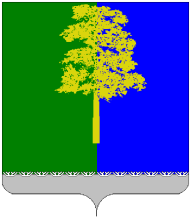 ХАНТЫ-МАНСИЙСКИЙ АВТОНОМНЫЙ ОКРУГ – ЮГРАДУМА КОНДИНСКОГО РАЙОНАРЕШЕНИЕО внесении изменений в решение Думы Кондинского района от 24 декабря 2013 года № 421 «О регулировании отношений, направленных на функционирование контрактной системы в сфере закупок товаров, работ, услуг для обеспечения муниципальных нужд в Кондинском районе»В соответствии с частью 4 статьи 19 Федерального закона                        от 05 апреля 2013 года № 44-ФЗ «О контрактной системе в сфере закупок товаров, работ, услуг для обеспечения государственных и муниципальных нужд», руководствуясь Федеральным законом от 06 октября 2003 года                     № 131-ФЗ «Об общих принципах организации местного самоуправления                  в Российской Федерации», Уставом Кондинского района, Дума Кондинского района решила:1. Внести в решение Думы Кондинского района от 24 декабря 2013 года № 421 «О регулировании отношений, направленных                                       на функционирование контрактной системы в сфере закупок товаров, работ, услуг для обеспечения муниципальных нужд в Кондинском районе» (далее - решение) следующие изменения:1) Пункт 2.2 статьи 2 приложения к решению дополнить подпунктом 6 следующего содержания: «6) устанавливает правила нормирования в сфере закупок товаров, работ, услуг для обеспечения муниципальных нужд, в том числе: а) требования к порядку разработки и принятия правовых актов                   о нормировании в сфере закупок, содержанию указанных актов                             и обеспечению их исполнения;б) правила определения требований к закупаемым органами местного самоуправления муниципального образования Кондинский район                         и подведомственными казенными и бюджетными учреждениями отдельным видам товаров, работ, услуг (в том числе предельные цены товаров, работ, услуг) и нормативных затрат на обеспечение функций органов местного самоуправления муниципального образования Кондинский район (включая подведомственные казенные учреждения)».2) В статье 3 приложения к решению слово «триста» заменить на слово «пятьсот».2. Настоящее решение опубликовать в газете «Кондинский вестник»           и разместить на официальном сайте органов местного самоуправления Кондинского района.3. Настоящее решение вступает в силу после официального опубликования. 4. Контроль за выполнением настоящего решения возложить                       на председателя Думы Кондинского района А.А. Тагильцева и главу Кондинского района А.В. Дубовика в соответствии с их компетенцией.Председатель Думы Кондинского района                                    А.А. ТагильцевГлава Кондинского района                                                                А.В. Дубовикпгт. Междуреченский19 апреля 2016 года№ 107